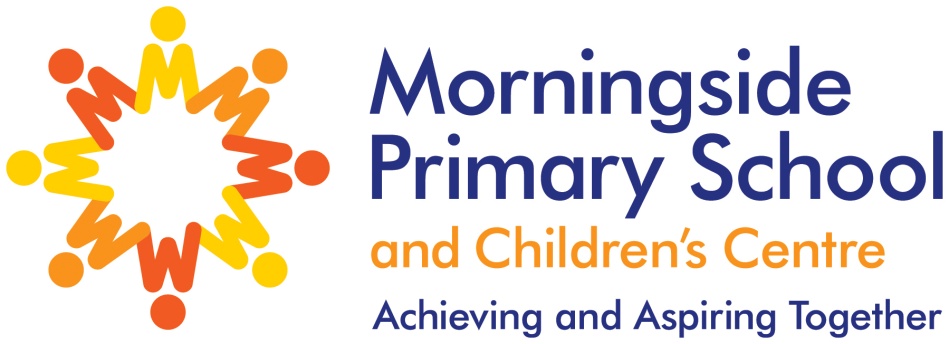 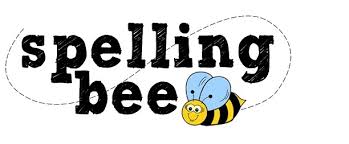 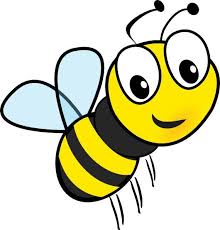 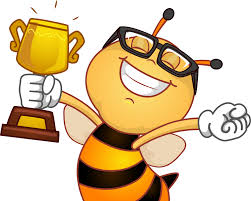 learndifferentlibraryearlylengthearthmaterialeightmedicinecenturynaughtybelievenaturalbreathenoticebicycledecidepossibledescribepotatoes